CIRCUITO DELLA STORIA“Raduno Vele Latine Sciacca Terme 2°  Trofeo Pisci Re.Sciacca  26, 27 e 28,  giugno 2015.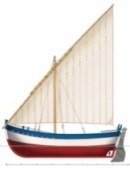     Vela Latina SciaccaQuando il vento diventa passioneB A N D O   D I   R E G A T ADenominazione:  RADUNO VELA LATINA SCIACCA TERME – 2° “TROFEO PISCI RE”Organizzazione:  A.S.D. Circolo Nautico il Corallo Mimmo Marchica - Sciacca Programma:  Le regate del  2° Trofeo Pisci Re  sono riservate alle imbarcazioni a VELA LATINA, le regate sono valide come prove del Campionato Zonale, il programma della manifestazione sarà il seguente:Venerdì 26 giugno 2015 - Arrivo concorrenti, Perfezionamento Iscrizione,  Breafing  ore 18,00;Sabato 27 giugno 2015 -  Regata/e a bastone (segnale di Avviso ore 10,25);Domenica 28 giugno 2015 - Regata/e a bastone (segnale di Avviso ore 10,25);Domenica 28 giugno 2015 	Premiazione al termine della regata dopo l’esposizione della classifica, nei locali del Circolo Nautico il Corallo Mimmo Marchica. Nell’ultimo giorno di regata non saranno esposti segnali di avviso dopo le ore 16,00. Il 2° Trofeo Pisci Re sarà assegnato anche con una prova valida effettuata. E’ facoltà del Comitato di Regata fare effettuare nella stessa giornata  più prove se indietro con il programma. Il Comitato organizzatore si riserva di modificare il presente programma per condizioni meteo o altre cause contingenti, a suo insindacabile giudizio.Ammissione:  Sono ammesse a partecipare tutte le imbarcazioni a Vela Latina in possesso di  APM calcolato secondo il Regolamento UNIVET. Tutti i componenti gli equipaggi dovranno essere in possesso di Tessera FIV 2015 corredata di vidimazione medica valida, che dovrà essere esibita all’atto del perfezionamento dell’iscrizione.Le imbarcazioni dovranno essere in regola con l’assicurazione RCT (minimo un milione di Euro). Regolamenti: Le regate saranno disputate applicando:le “regole” come definite nel Regolamento di Regata ISAF 2013-2016 e le prescrizioni FIV; Regolamento UNIVET;Il presente Bando, le Istruzioni di regata, i comunicati ufficiali del Comitato di Regata/Giuria.Nell’eventualità di conflitto fra i regolamenti e le norme in vigore, avrà prevalenza quanto prescritto dalle Istruzioni di Regata e successive varianti ad esse.Le imbarcazioni che espongono pubblicità, Reg. 20 codice per la pubblicità, devono presentare, all’atto del perfezionamento dell’iscrizione, la relativa licenza  rilasciata dalla FIV.Il Comitato Organizzatore può richiedere che tutte le imbarcazioni espongono bandiera ed adesivi di sponsor della manifestazione per  tutta la durata dell’evento. Le bandiere e gli adesivi saranno forniti dall’organizzazione. Iscrizioni: Le iscrizioni, su apposito modulo, interamente compilato, devono essere consegnate alla Segreteria del Circolo Nautico il Corallo entro e non oltre le ore 16,00 del  26 giugno 2015. accompagnate da:Lista membri di equipaggio con  Tessere FIV con visita medica;Certificato di assicurazione;Licenza di pubblicità.In considerazione della finalità culturale dell’evento, non è prevista  nessuna tassa di iscrizione. Il Comitato organizzatore si riserva la facoltà di fotocopiare tutti i documenti consegnati per l’iscrizione.Classifiche – punteggi: La somma dei punteggi minimi (Appendice “A” del R.R.) ottenuti in ciascuna prova disputata, determinerà le classifiche finali.Le classifiche saranno calcolati con il software ufficiale di gestione 2015, adottato dalla FIV.I dati e le decisioni del Comitato di Regata in merito alle opzioni prescelte, di lunghezza di percorso, direzione ed intensità del vento e della corrente non sono suscettibili di proteste e/o richieste di riparazione.Premiazione: Il Trofeo Pisci Re, sarà assegnato all’imbarcazione 1^ classificata nella Classifica Overall.Saranno premiati i primi  tre di ciascuna categoria..Istruzioni di regata: Saranno a disposizione dei concorrenti alle ore 16,00 del giorno 26 giugno.Responsabilità: Come da regola fondamentale 4 ISAF, “Una barca è la sola responsabile della decisione di partire o no, o di continuare la regata”, pertanto i Concorrenti partecipano alla regata a loro rischio e pericolo e sotto la loro personale responsabilità a tutti gli effetti.Gli organizzatori, il Comitato di Regata/Giuria e quanti concorrono a qualsiasi titolo all'organizzazione, declinano ogni e qualsiasi responsabilità per danni che potessero subire le persone e/o cose, sia a terra che in acqua, in conseguenza della loro partecipazione alle regate di cui al presente bando.Si ricorda agli armatori ed ai responsabili di bordo che essi rispondono personalmente di tutti gli incidenti che possono accadere alle loro imbarcazioni e/o ai loro equipaggi. Sono dunque essi che dovranno contrarre le “obbligatorie” assicurazioni , necessarie per coprire tutti i rischi ivi compresi quelli verso terzi.Diritti fotografici e/o televisivi: Concorrenti, armatori e loro ospiti concedono pieno diritto e permesso al Comitato Organizzatore di pubblicare e/o trasmettere tramite qualsiasi mezzo mediatico, ogni fotografia o ripresa filmata di persone o barche durante l’evento, inclusi ma non limitati a, spot pubblicitari televisivi e tutto quanto possa essere usato per i propri scopi editoriali o pubblicitari o per informazioni stampate.									Il Comitato Organizzatore 